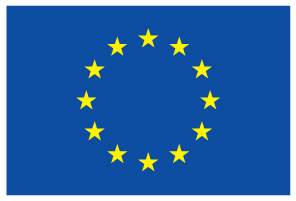 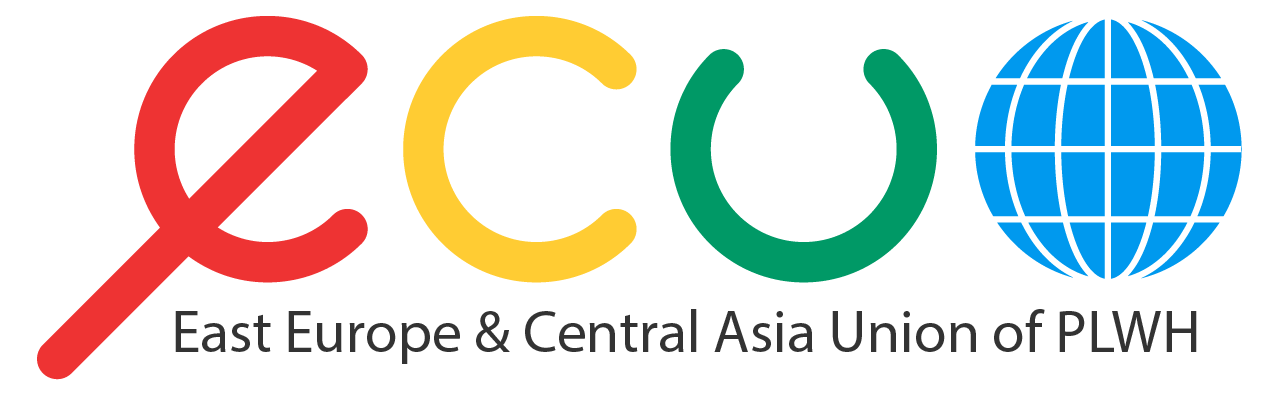 Программафинальной конференции проекта «Сильное сообщество через партнерство», реализованного при поддержке Европейского Союза 18-19 июня 2014 г.Финальная конференция проекта «Сильное сообщество через партнерство», реализовываемого ВБО «Восточноевропейское и Центральноазиатское объединение людей, живущих с ВИЧ», проходит при финансовой поддержке Европейского Союза.Среда, 18 июня 2014Среда, 18 июня 2014Среда, 18 июня 2014Среда, 18 июня 2014Среда, 18 июня 201410:00-10:15Регистрация, кофе-паузаРегистрация, кофе-паузаРегистрация, кофе-паузаРегистрация, кофе-паузаВремяТематикаФасилитатор/докладчикОрганизацияОрганизация10:15-10:45Сессия 1:  Приветственное словоСессия 1:  Приветственное словоСессия 1:  Приветственное словоСессия 1:  Приветственное слово10:15-10:45Приветствие от ВЦО ЛЖВ (5 мин)Владимир ЖовтякПрезидент, ВЦО ЛЖВПрезидент, ВЦО ЛЖВ10:15-10:45Цели встречи и ожидаемые результаты (10 мин)Татьяна ПинскаяСпециалист по адвокации, ВЦО ЛЖВСпециалист по адвокации, ВЦО ЛЖВ10:15-10:45 Представление участников (15 мин) Представление участников (15 мин) Представление участников (15 мин) Представление участников (15 мин)10:45-11:30Сессия 2:  Прогресс в реализации Региональной Стратегии по обеспечению доступа к АРТ в регионе ВЕЦАМодератор: Ольга АлександроваСессия 2:  Прогресс в реализации Региональной Стратегии по обеспечению доступа к АРТ в регионе ВЕЦАМодератор: Ольга АлександроваСессия 2:  Прогресс в реализации Региональной Стратегии по обеспечению доступа к АРТ в регионе ВЕЦАМодератор: Ольга АлександроваСессия 2:  Прогресс в реализации Региональной Стратегии по обеспечению доступа к АРТ в регионе ВЕЦАМодератор: Ольга Александрова10:45-11:30Прогресс в реализации региональной адвокационной стратегии (РАС)Наталия ЛеончукСтарший советник по адвокации, ВЦО ЛЖВСтарший советник по адвокации, ВЦО ЛЖВ10:45-11:30Вопросы и ответы (20 минут) Вопросы и ответы (20 минут) Вопросы и ответы (20 минут) Вопросы и ответы (20 минут) 11:30-12:00Кофе-паузаКофе-паузаКофе-паузаКофе-пауза12:00-13:30Сессия 3:  Презентации о достижениях проекта ЕС «Сильное сообщество через партнерство»  Модератор:  Татьяна ПинскаяСессия 3:  Презентации о достижениях проекта ЕС «Сильное сообщество через партнерство»  Модератор:  Татьяна ПинскаяСессия 3:  Презентации о достижениях проекта ЕС «Сильное сообщество через партнерство»  Модератор:  Татьяна ПинскаяСессия 3:  Презентации о достижениях проекта ЕС «Сильное сообщество через партнерство»  Модератор:  Татьяна Пинская12:00-13:30Достижения и лучшие практики проекта ЕС «Сильное сообщество через партнерство» - региональный уровеньОльга АлександроваЮлия РаскевичТатьяна ПинскаяВЦО ЛЖВВЦО ЛЖВ12:00-13:30Вопросы и ответы (10 минут)Вопросы и ответы (10 минут)Вопросы и ответы (10 минут)Вопросы и ответы (10 минут)12:00-13:30Достижения проекта ЕС «Сильное сообщество через партнерство» - опыт Украины, Азербайджана, Молдовы, Грузии, Армении, России, БеларусиВладимир ЖовтякВсеукраинская Сеть ЛЖВ, УкраинаВсеукраинская Сеть ЛЖВ, Украина12:00-13:30Достижения проекта ЕС «Сильное сообщество через партнерство» - опыт Украины, Азербайджана, Молдовы, Грузии, Армении, России, БеларусиЭхтирам ПашаевОбщественная организация по борьбе со СПИДом, АзербайджанОбщественная организация по борьбе со СПИДом, Азербайджан12:00-13:30Достижения проекта ЕС «Сильное сообщество через партнерство» - опыт Украины, Азербайджана, Молдовы, Грузии, Армении, России, БеларусиИгорь КильчевскийЛига Людей Живущих с ВИЧ Республики МолдоваЛига Людей Живущих с ВИЧ Республики Молдова12:00-13:30Достижения проекта ЕС «Сильное сообщество через партнерство» - опыт Украины, Азербайджана, Молдовы, Грузии, Армении, России, БеларусиЛаша ТвалиашвилиРеальные люди, реальное видение, ГрузияРеальные люди, реальное видение, Грузия12:00-13:30Достижения проекта ЕС «Сильное сообщество через партнерство» - опыт Украины, Азербайджана, Молдовы, Грузии, Армении, России, БеларусиОганнес МадоянРеальный мир, реальные люди, АрменияРеальный мир, реальные люди, Армения12:00-13:30Достижения проекта ЕС «Сильное сообщество через партнерство» - опыт Украины, Азербайджана, Молдовы, Грузии, Армении, России, БеларусиРоман ЛедковВсероссийское объединение людей, живущих с ВИЧ, РоссияВсероссийское объединение людей, живущих с ВИЧ, Россия12:00-13:30Достижения проекта ЕС «Сильное сообщество через партнерство» - опыт Украины, Азербайджана, Молдовы, Грузии, Армении, России, БеларусиЕвгений СпевакРеспубликанское Общественное Объединение Белорусское сообщество ЛЖВ, БеларусьРеспубликанское Общественное Объединение Белорусское сообщество ЛЖВ, Беларусь12:00-13:30Вопросы и ответы (10 минут)Вопросы и ответы (10 минут)Вопросы и ответы (10 минут)Вопросы и ответы (10 минут)13:30-14:30ОбедОбедОбедОбед14:30-16:00Сессия 4: Достижения реализации РАС в странах, не работавших в рамках проекта ЕСМодератор: Наталия ЛеончукСессия 4: Достижения реализации РАС в странах, не работавших в рамках проекта ЕСМодератор: Наталия ЛеончукСессия 4: Достижения реализации РАС в странах, не работавших в рамках проекта ЕСМодератор: Наталия ЛеончукСессия 4: Достижения реализации РАС в странах, не работавших в рамках проекта ЕСМодератор: Наталия Леончук14:30-16:00Достижения реализации РАС в странах, не работавших в рамках проекта ЕС «Сильное сообщество через партнерство» - фасилитированное обсуждениеДостижения реализации РАС в странах, не работавших в рамках проекта ЕС «Сильное сообщество через партнерство» - фасилитированное обсуждениеДостижения реализации РАС в странах, не работавших в рамках проекта ЕС «Сильное сообщество через партнерство» - фасилитированное обсуждениеДостижения реализации РАС в странах, не работавших в рамках проекта ЕС «Сильное сообщество через партнерство» - фасилитированное обсуждение16:00-16:30Кофе-паузаКофе-паузаКофе-паузаКофе-пауза16:30-17:00Сессия 5: Презентации результатов работы Региональной консультативной группы по вопросам расширения доступа к лечению АРТ в регионе ВЕЦАСессия 5: Презентации результатов работы Региональной консультативной группы по вопросам расширения доступа к лечению АРТ в регионе ВЕЦАСессия 5: Презентации результатов работы Региональной консультативной группы по вопросам расширения доступа к лечению АРТ в регионе ВЕЦАСессия 5: Презентации результатов работы Региональной консультативной группы по вопросам расширения доступа к лечению АРТ в регионе ВЕЦА16:30-17:00Результаты встречи Региональной консультативной группы по вопросам расширения доступа к лечению АРТ в регионе ВЕЦА – 17 июня 2014 г.Наталия ЛеончукНаталия ЛеончукСтарший советник по адвокации, ВЦО ЛЖВ16:30-17:00Вопросы и ответы (15 минут)Вопросы и ответы (15 минут)Вопросы и ответы (15 минут)Вопросы и ответы (15 минут)17:00-17:30Подведение итогов дняТатьяна ПинскаяТатьяна ПинскаяВЦО ЛЖВ19:00-20:00УжинУжинУжинУжинЧетверг, 19 июня 2014Четверг, 19 июня 2014Четверг, 19 июня 2014Четверг, 19 июня 2014Четверг, 19 июня 201408:00-09:00ЗавтракЗавтракЗавтракЗавтрак10:00-11:30Сессия 6:  Лучшие практики расширения доступа к АРТ по результатам реализации проекта ЕС «Сильное сообщество через партнерство»Модераторы: Ольга Александрова, Татьяна ПинскаяСессия 6:  Лучшие практики расширения доступа к АРТ по результатам реализации проекта ЕС «Сильное сообщество через партнерство»Модераторы: Ольга Александрова, Татьяна ПинскаяСессия 6:  Лучшие практики расширения доступа к АРТ по результатам реализации проекта ЕС «Сильное сообщество через партнерство»Модераторы: Ольга Александрова, Татьяна ПинскаяСессия 6:  Лучшие практики расширения доступа к АРТ по результатам реализации проекта ЕС «Сильное сообщество через партнерство»Модераторы: Ольга Александрова, Татьяна Пинская10:00-11:30Работа в группах Лучшие практики в сфере расширения доступа к лечению АРТ, выработанные в результате реализации проекта ЕССледующие шаги по адвокации расширения доступа к АРТ в регионе ВЕЦАРабота в группах Лучшие практики в сфере расширения доступа к лечению АРТ, выработанные в результате реализации проекта ЕССледующие шаги по адвокации расширения доступа к АРТ в регионе ВЕЦАРабота в группах Лучшие практики в сфере расширения доступа к лечению АРТ, выработанные в результате реализации проекта ЕССледующие шаги по адвокации расширения доступа к АРТ в регионе ВЕЦАРабота в группах Лучшие практики в сфере расширения доступа к лечению АРТ, выработанные в результате реализации проекта ЕССледующие шаги по адвокации расширения доступа к АРТ в регионе ВЕЦА11:30-12:00Кофе-паузаКофе-паузаКофе-паузаКофе-пауза12:00-13:30Сессия 6 (продолжение):  Лучшие практики расширения доступа к АРТ по результатам реализации проекта ЕС «Сильное сообщество через партнерство»Модераторы: Ольга Александрова, Татьяна ПинскаяСессия 6 (продолжение):  Лучшие практики расширения доступа к АРТ по результатам реализации проекта ЕС «Сильное сообщество через партнерство»Модераторы: Ольга Александрова, Татьяна ПинскаяСессия 6 (продолжение):  Лучшие практики расширения доступа к АРТ по результатам реализации проекта ЕС «Сильное сообщество через партнерство»Модераторы: Ольга Александрова, Татьяна ПинскаяСессия 6 (продолжение):  Лучшие практики расширения доступа к АРТ по результатам реализации проекта ЕС «Сильное сообщество через партнерство»Модераторы: Ольга Александрова, Татьяна Пинская12:00-13:30Презентация работы в группахПрезентация работы в группахПрезентация работы в группахПрезентация работы в группах12:00-13:30Вопросы и ответы докладчикам (20 минут)Вопросы и ответы докладчикам (20 минут)Вопросы и ответы докладчикам (20 минут)Вопросы и ответы докладчикам (20 минут)13:30-14:30ОбедОбедОбедОбед14:30-15:30Подведение итогов финальной конференции проекта ЕС «Сильное сообщество через партнерство»Владимир ЖовтякВладимир ЖовтякПрезидент, ВЦО ЛЖВ15:30-16:00Отъезд участниковОтъезд участниковОтъезд участниковОтъезд участников